Схема 59«Пингвин»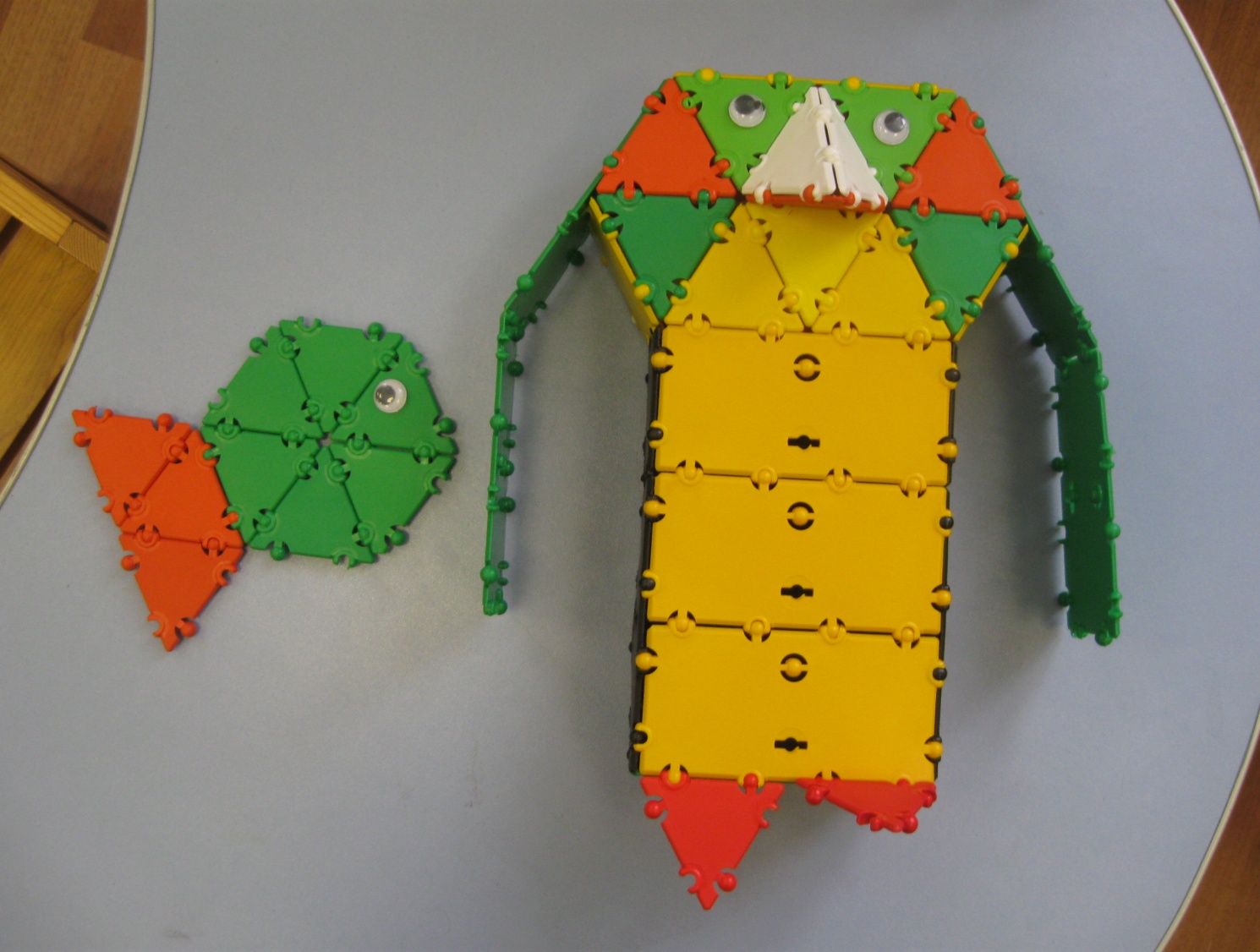 Схема 60«Медведь (белый)»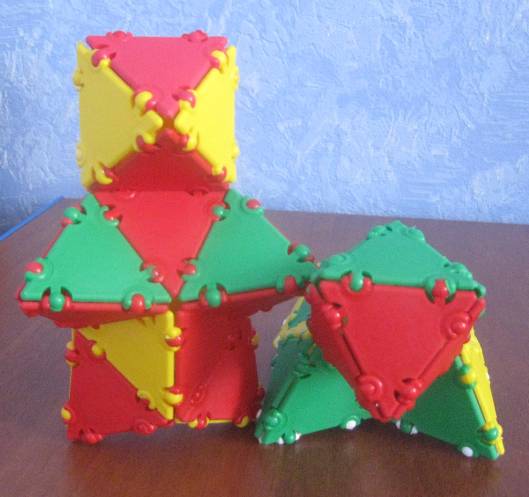 Схема 61«Подводная лодка»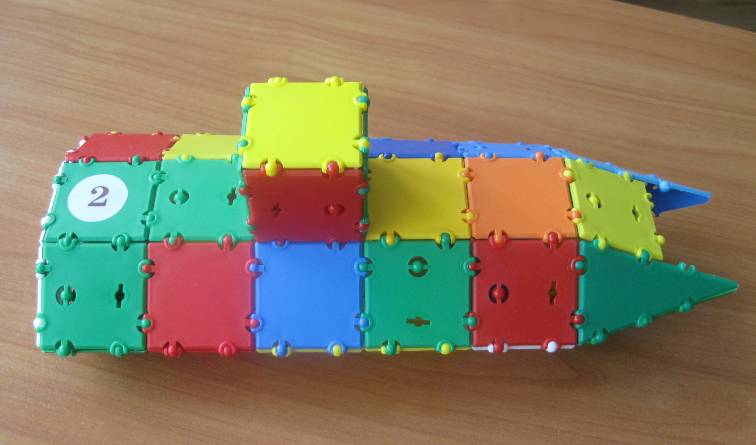 Схема 62«Батискаф»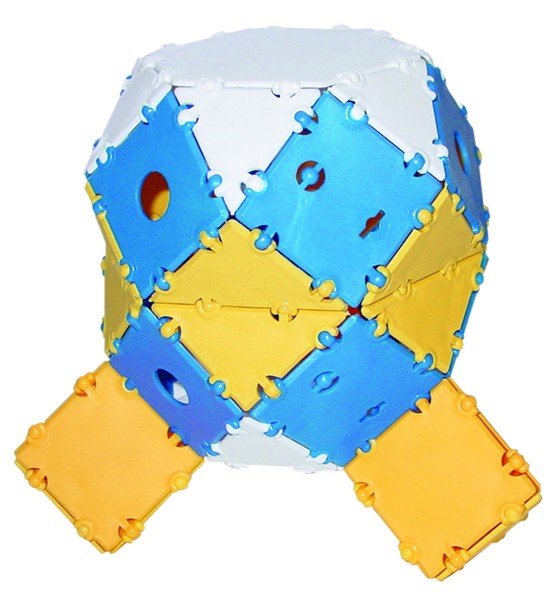 Схема 63«Морская звезда»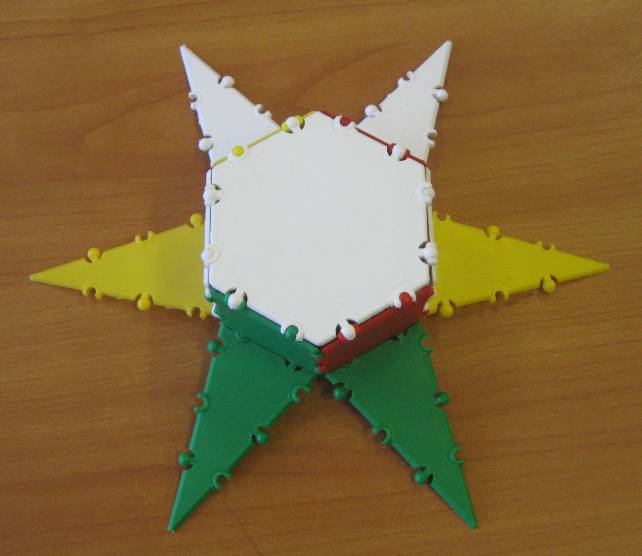 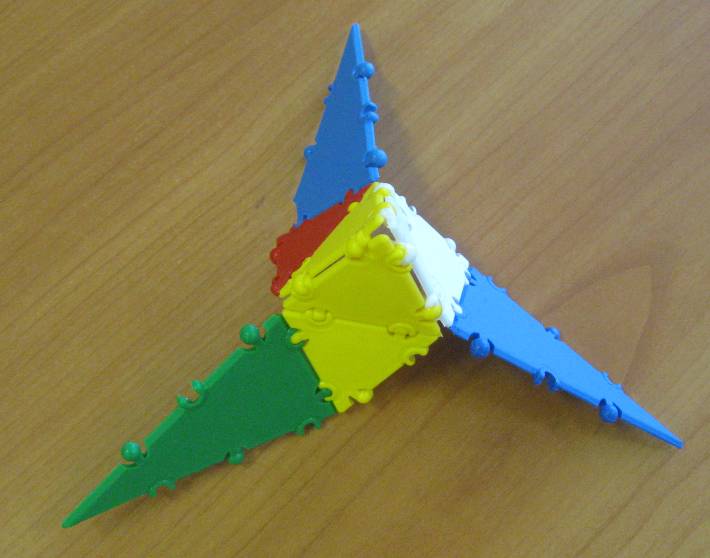 Схема 63а«Морская звезда»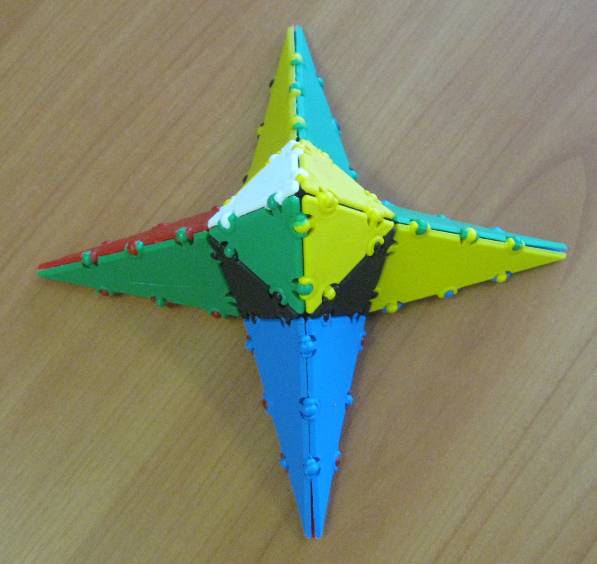 Схема 64«Морской ёж»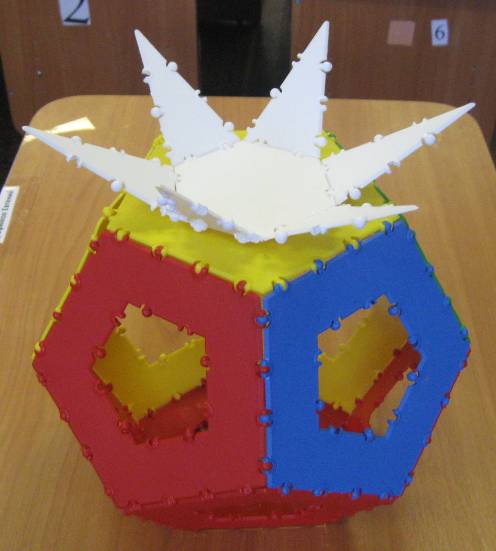 Схема 65«Черепаха»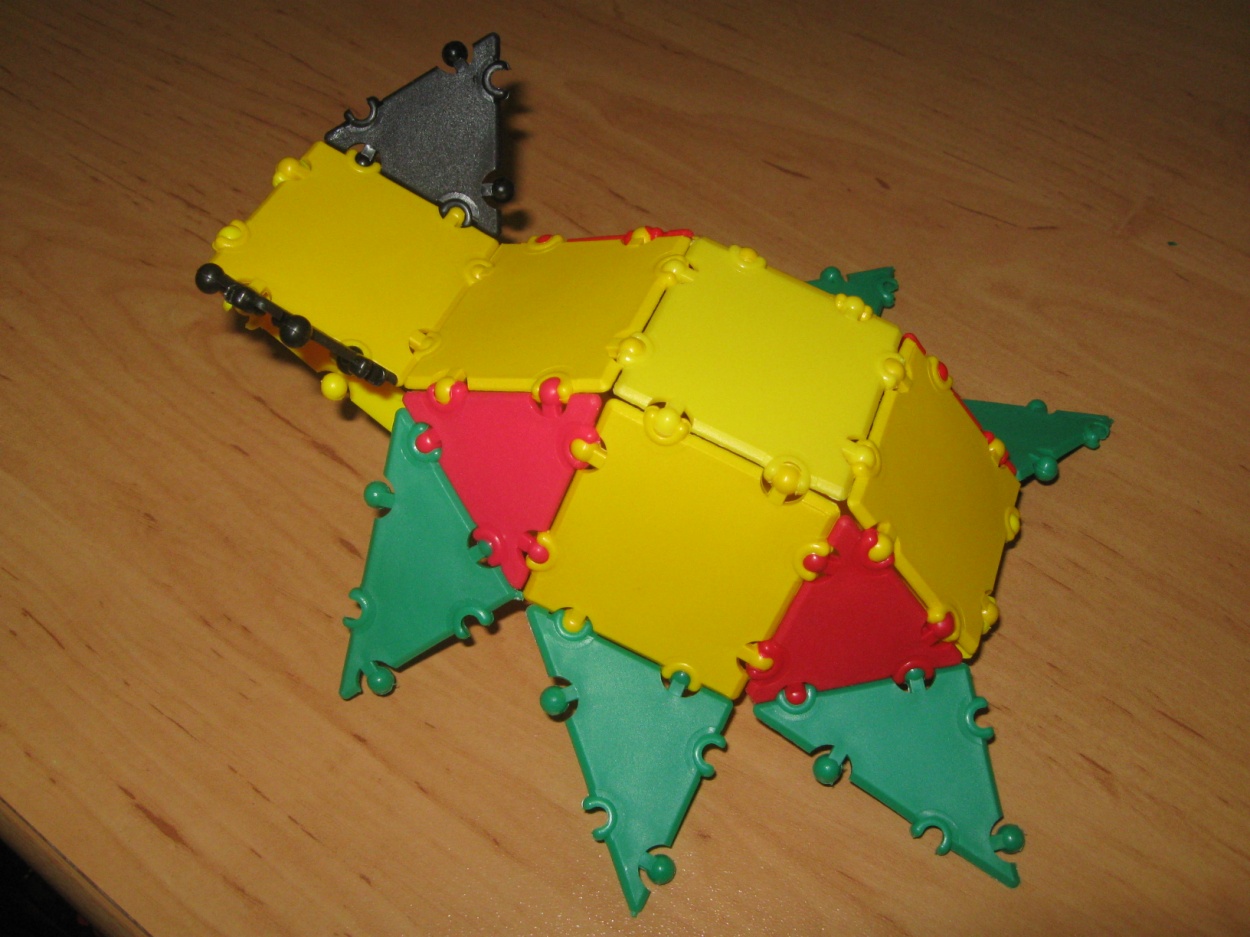 Схема 66«Рыбка»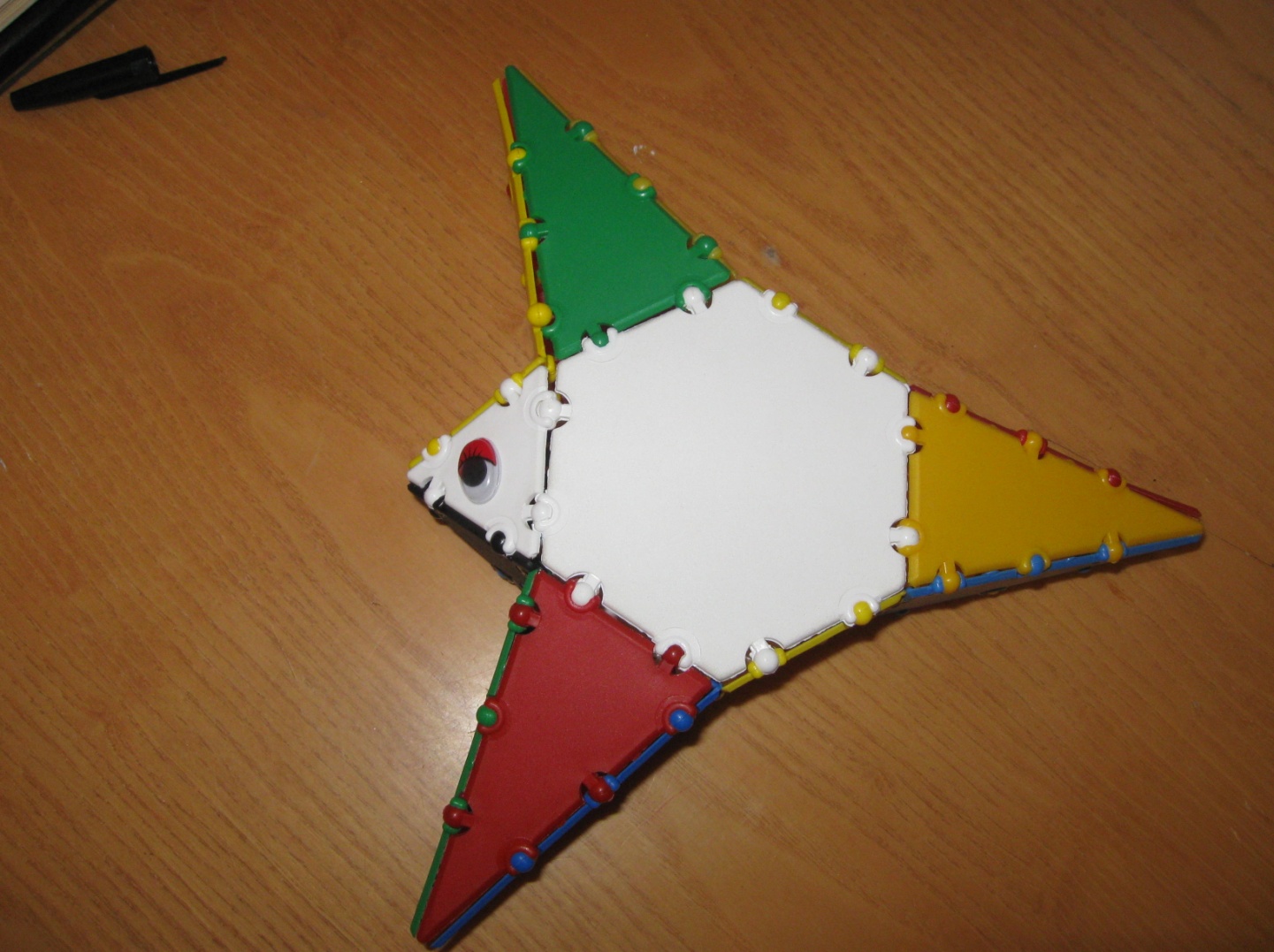 Схема 66а«Рыбка»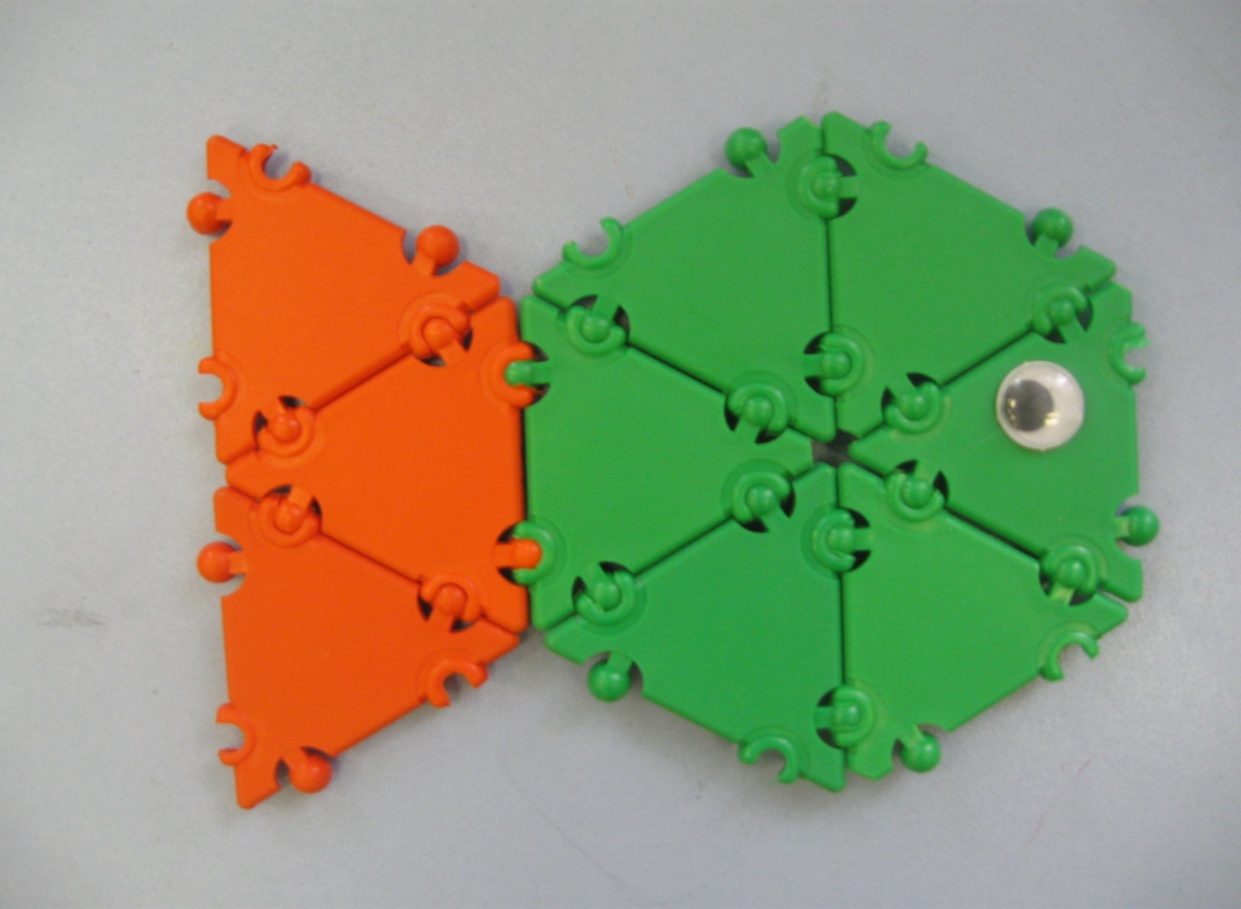 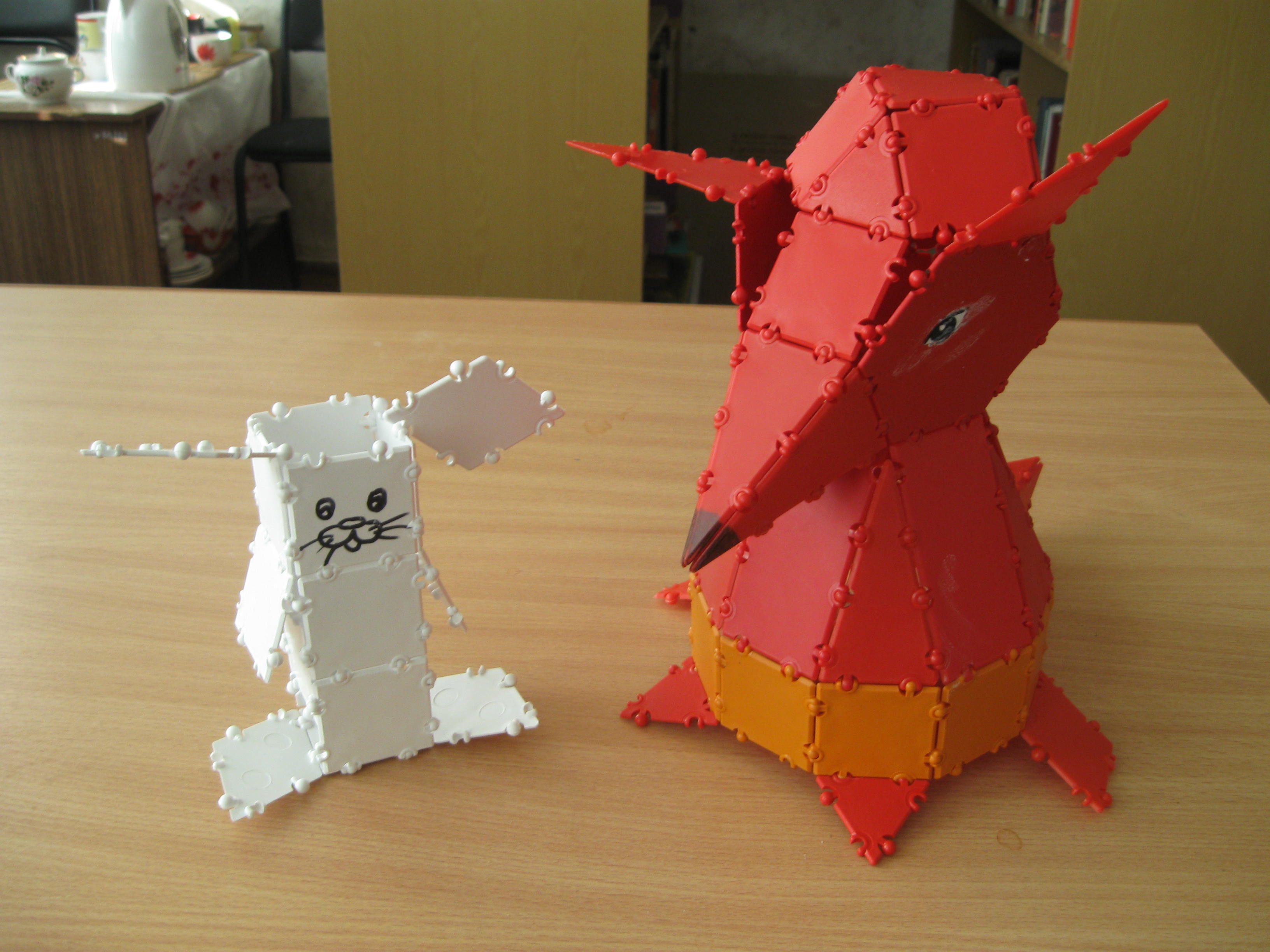 Схема 67«Заяц»Схема 68«Лиса»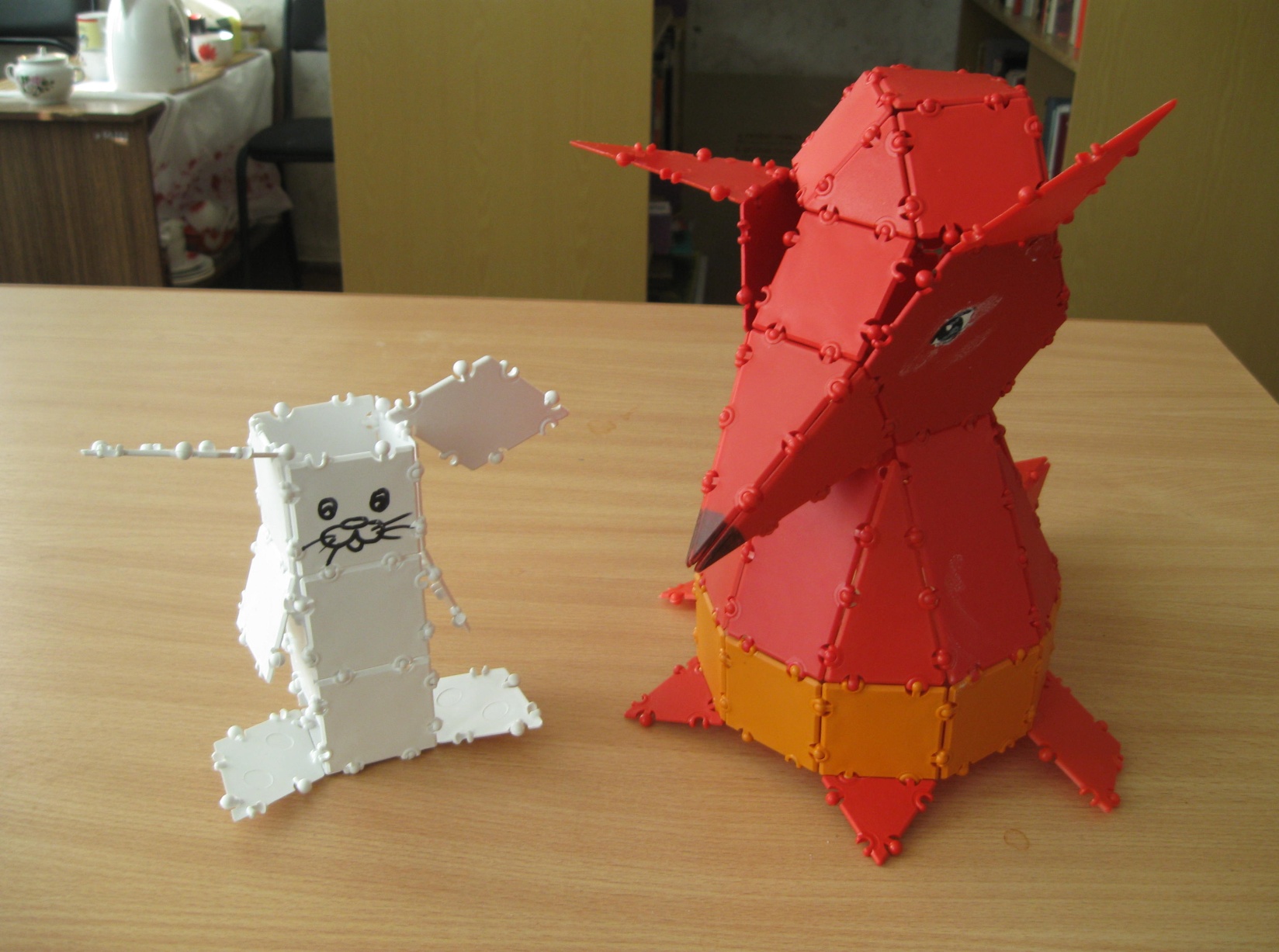 Схема 69«Ёж»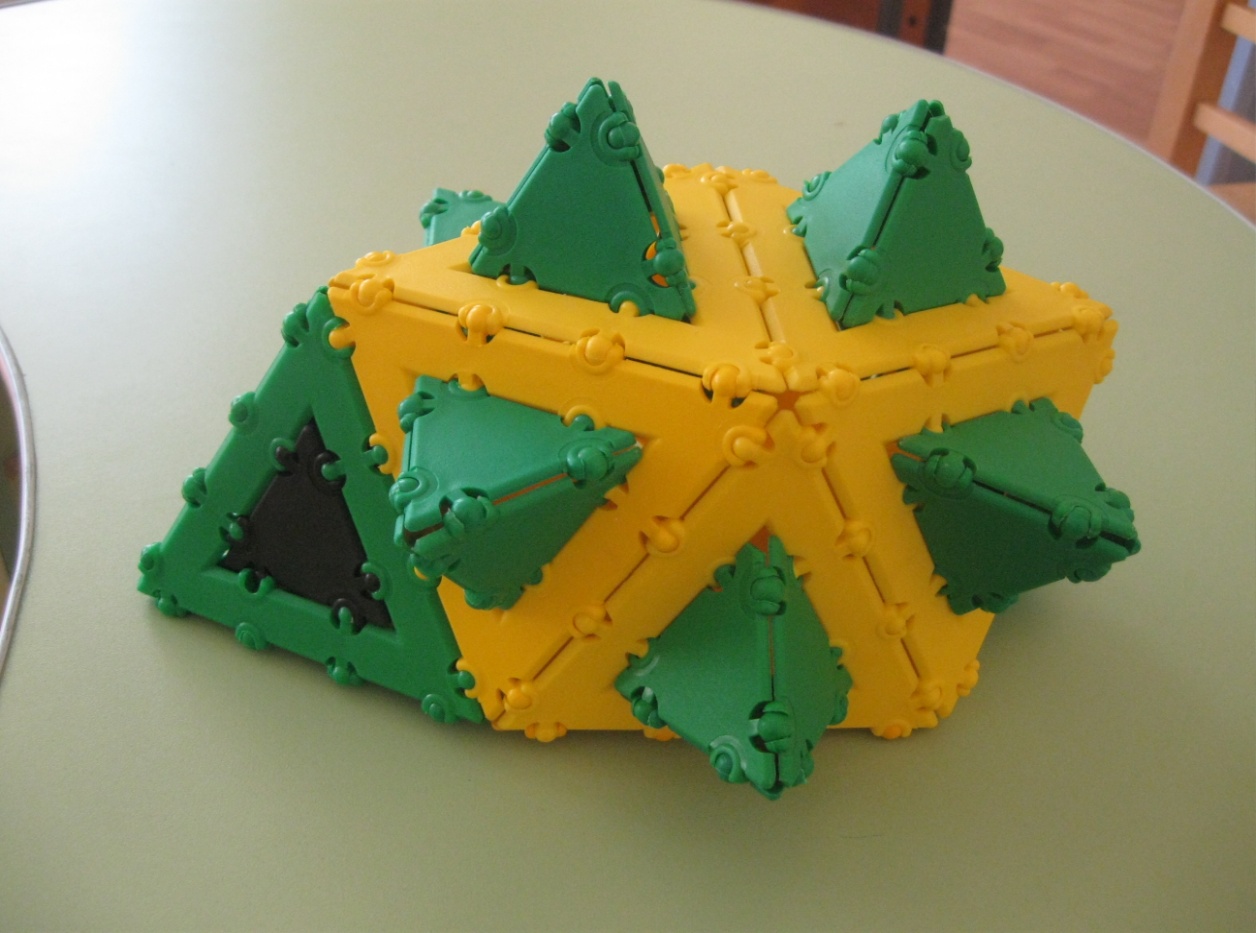 Схема 70«Змея»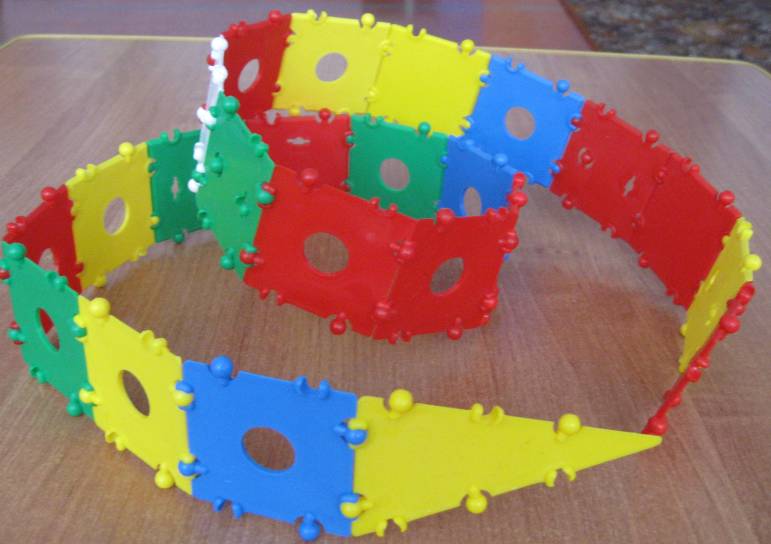 Схема 71«Дятел»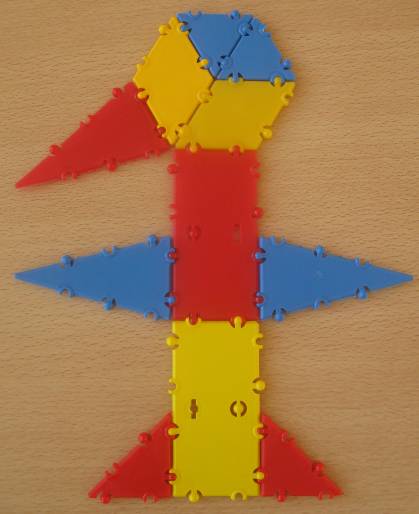 Схема 71а«Сова»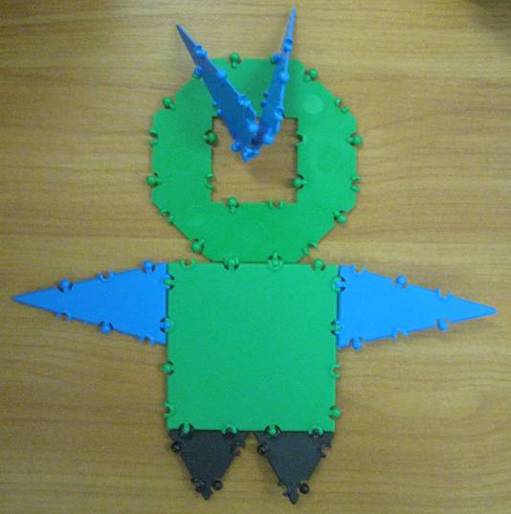 